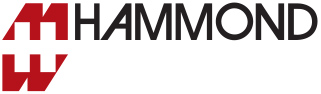 PresseinformationVeröffentlicht am 6. Juli 2022Zum Downloaden eines Bildes in Druckqualität 300 dpi,gehen Sie zu parkfield.co.uk/hammond/1551w-print.jpgDer Text steht Ihnen unter parkfield.co.uk/hammond/1551w-de.docx als Word-Datei zum Download bereit.Alle Hammond Presseinformation zu sehen, zu gehen parkfield.co.uk/hammond/Wenn Sie ein abgedichtetes Miniatur-Gehäuse nach IP68 benötigen, hat Hammond die Antwort.Hammond Electronics hat die Serie 1551Weingeführt, eine nach IP68 abgedichtete Version der beliebten Miniaturgehäusefamilie 1551. Die UL94-V0-Polycarbonat-Gehäuse werden in zunächst fünf Größen angeboten, die alle mit glattem oder geflanschtem Deckel erhältlich sind, und eignen sich für den Einsatz im Innen- oder Außenbereich. Sie sind in den Farben schwarz und grau mit weicher Textur erhältlich, alle sind mit Leiterplattenabstandshaltern im Sockel ausgestattet und die vorgeformte Silikondichtung bietet einen hervorragenden Schutz gegen das Eindringen von Staub oder Wasser und schützt die untergebrachte Elektronik. Die ersten fünf Größen reichen von 60 x 35 x 22 bis 100 x 59 x 25. Die Deckelversionen mit Flansch sind einfach und leicht auf jeder Oberfläche zu montieren und bieten einen gewissen Schutz vor Manipulationen, indem sie den Zugang zu den Befestigungsschrauben von Deckel und Boden verhindern.Das 1551W ist die neueste Erweiterung der umfangreichen 1551-Familie. Die universell einsetzbare IP54 ABS 1551-Familie ist in 18 Größen mit glatten oder geflanschten Deckeln erhältlich. Glatte Deckelversionen sind in schwarz, grau oder blau-transluzent erhältlich, Flanschlistversionen in schwarz oder grau. Es sind drei Größen erhältlich, die mit Schlüsselringen ausgestattet sind.Die rechteckigen und runden belüfteten Versionen 1551V sind für die Unterbringung von Sensoren und kleinen Subsystemen konzipiert, die in der Fertigungsumgebung installiert sind. Eines ihrer wichtigsten Merkmale ist der Schnappverschluss, der ein wiederholtes Öffnen und Schließen ohne Werkzeug ermöglicht und außerdem den Innenraum für Leiterplatten maximiert, da keine Schrauben zur Befestigung des Deckels am Sockel erforderlich sind. Sie verfügen über Lüftungsschlitze an allen vier vertikalen Seiten der Abdeckung sowie über Schlitze für die Wandmontage und eine 15-mm-Kabelaussparung im Sockel. Alle rechteckigen und runden Ausführungen sind in allen Größen auch in einer unbelüfteten Variante erhältlich.*** Ende: Textkorpus 273 Wörter ***Hinweise für Herausgeber.Für weitere Informationen wenden Sie sich bitte an folgende Kontaktpersonen:Justin ElkinsHammond Electronics Limited1 Onslow CloseKingsland Business ParkBasingstokeRG24 8QLTel: + 44 1256 812812Fax: + 44 1256 332249sales@hammondmfg.euwww.hammondmfg.comAgentur:	Nigel May	Parkfield Communications LimitedParkfield HouseDamerhamHantsSP6 3HQTel: + 44 1725 518321nigel.may@parkfield.co.ukwww.parkfield.co.uk